T.CTÜRKELİ KAYMAKAMLIĞICUMHURİYET İLKOKULU MÜDÜRLÜĞÜCUMHURİYET İLKOKULU2019-2023 STRATEJİK PLANI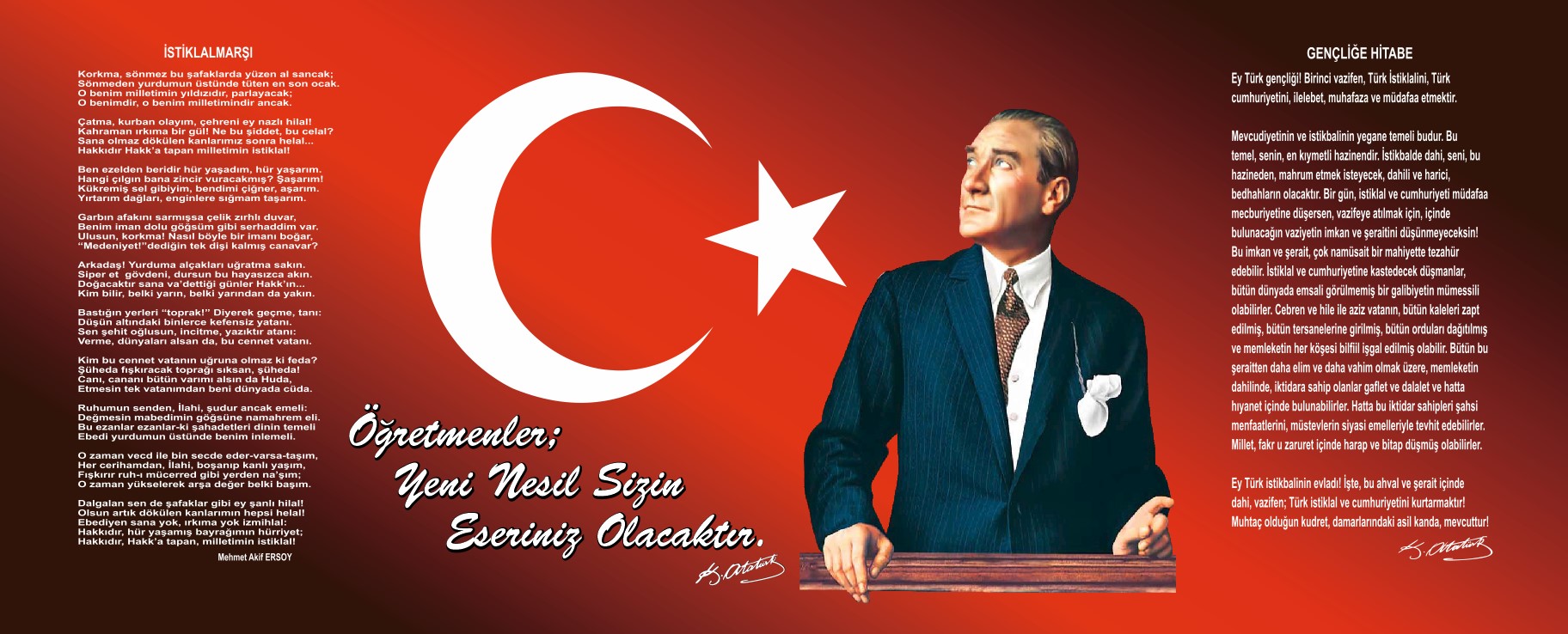 SunuşÇağımız dünyasında her alanda yaşanan hızlı gelişmelere paralel olarak eğitimin amaçlarında, yöntemlerinde ve işlevlerinde de değişimin olması vazgeçilmez, ertelenmez ve kaçınılmaz bir zorunluluk haline gelmiştir. Eğitimin her safhasında sürekli gelişime açık, nitelikli insan yetiştirme hedefine ulaşılabilmesi; belli bir planlamayı gerektirmektedir.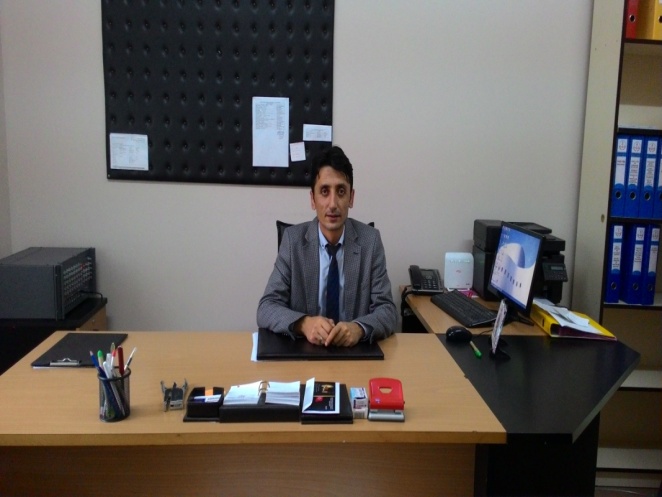 Milli Eğitim Bakanlığı birimlerinin hazırlamış olduğu stratejik planlama ile izlenebilir, ölçülebilir ve geliştirilebilir çalışmaların uygulamaya konulması daha da mümkün hale gelecektir. Eğitim sisteminde planlı şekilde gerçekleştirilecek atılımlar; ülke bazında planlı bir gelişmenin ve başarmanın da yolunu açacaktır.Eğitim ve öğretim alanında mevcut değerlerimizin bilgisel kazanımlarla kaynaştırılması; ülkemizin ekonomik, sosyal, kültürel yönlerden gelişimine önemli ölçüde katkı sağlayacağı inancını taşımaktayız. Stratejik planlama, kamu kurumlarının varlığını daha etkili bir biçimde sürdürebilmesi ve kamu yönetiminin daha etkin, verimli, değişim ve yeniliklere açık bir yapıya kavuşturulabilmesi için temel bir araç niteliği taşımaktadır.Bu anlamda, 2019-2023 dönemi stratejik planının; belirlenmiş aksaklıkların çözüme kavuşturulmasını ve çağdaş eğitim ve öğretim uygulamalarının bilimsel yönleriyle başarıyla yürütülmesini sağlayacağı inancını taşımaktayız. Bu çalışmayı planlı kalkınmanın bir gereği olarak görüyor; planın hazırlanmasında emeği geçen tüm paydaşlara teşekkür ediyor, İlçemiz, İlimiz ve Ülkemiz eğitim sistemine hayırlı olmasını diliyorum.Gökmen İŞÇİOkul MüdürüİçindekilerSunuş	3İçindekiler	4BÖLÜM I: GİRİŞ ve PLAN HAZIRLIK SÜRECİ	5BÖLÜM II: DURUM ANALİZİ	6Okulun Kısa Tanıtımı *	6Okulun Mevcut Durumu: Temel İstatistikler	7PAYDAŞ ANALİZİ	13GZFT (Güçlü, Zayıf, Fırsat, Tehdit) Analizi	20Gelişim ve Sorun Alanları	23BÖLÜM III: MİSYON, VİZYON VE TEMEL DEĞERLER	25MİSYONUMUZ *	26VİZYONUMUZ *	26TEMEL DEĞERLERİMİZ *	26BÖLÜM IV: AMAÇ, HEDEF VE EYLEMLER	27TEMA I: EĞİTİM VE ÖĞRETİME ERİŞİM	27TEMA II: EĞİTİM VE ÖĞRETİMDE KALİTENİN ARTIRILMASI	30TEMA III: KURUMSAL KAPASİTE	33V. BÖLÜM: MALİYETLENDİRME	39EKLER:	40BÖLÜM I: GİRİŞ ve PLAN HAZIRLIK SÜRECİ2019-2023 dönemi stratejik plan hazırlanması süreci Üst Kurul ve Stratejik Plan Ekibinin oluşturulması ile başlamıştır. Ekip tarafından oluşturulan çalışma takvimi kapsamında ilk aşamada durum analizi çalışmaları yapılmış ve durum analizi aşamasında paydaşlarımızın plan sürecine aktif katılımını sağlamak üzere paydaş anketi, toplantı ve görüşmeler yapılmıştır. Durum analizinin ardından geleceğe yönelim bölümüne geçilerek okulumuzun amaç, hedef, gösterge ve eylemleri belirlenmiştir. Çalışmaları yürüten ekip ve kurul bilgileri altta verilmiştir.STRATEJİK PLAN ÜST KURULUBÖLÜM II: DURUM ANALİZİDurum analizi bölümünde okulumuzun mevcut durumu ortaya konularak neredeyiz sorusuna yanıt bulunmaya çalışılmıştır. Bu kapsamda okulumuzun kısa tanıtımı, okul künyesi ve temel istatistikleri, paydaş analizi ve görüşleri ile okulumuzun Güçlü Zayıf Fırsat ve Tehditlerinin (GZFT) ele alındığı analize yer verilmiştir.Okulun Kısa Tanıtımı *Okulumuz Sinop İlimizin Türkeli İlçesi’nde bulunmakta olup, Anadolu Lisesi iken, Anadolu Lisesi yeni binasına taşındıktan sonra 2015 / 2016 eğitim öğretim yılında Cumhuriyet İlkokuluna dönüştürülmüştür.Okulumuz 2 katlı olup bir de bodrum katı bulunmakta, şuan faaliyet gösteren 9 dersliği 1 Akıl Zeka Beceri Tasarım Atölyesi, personel ve idareci odaları ile birlikte eğitim öğretim faaliyetlerine devam etmektedir. Okulumuzda tüm öğretmenlerimiz kadrolu olup, genç bir öğretmen kadrosuna sahibiz. Bu bizim dinamik ve yeniliklere açık olduğumuzun bir göstergesidir.Okulumuz sağlıklı bir okul iklimi konusunda da oldukça iddialıdır. Yardımcı personel kadromuz yeterli sayıda olup, temizlik ve hijyen  konusunda oldukça hassas davranmaktayız.Ülke, il ve ilçe genelinde yapılan yarışmalarda derecelerimiz bulunmaktadır. “Haritaları Seviyoruz” konulu resim yarışmasında il birinciliği, “Enerji Verimliliği” konulu resim yarışmasında il ikinciliği derecelerimiz bulunmaktadır. Öğrencilerimizin sosyal ve kültürel etkinliklere katılmaları için elimizden gelen çabayı göstermekteyiz.Okulun Mevcut Durumu: Temel İstatistiklerOkul KünyesiOkulumuzun temel girdilerine ilişkin bilgiler altta yer alan okul künyesine ilişkin tabloda yer almaktadır.Temel Bilgiler Tablosu- Okul Künyesi Çalışan BilgileriOkulumuzun çalışanlarına ilişkin bilgiler altta yer alan tabloda belirtilmiştir.Çalışan Bilgileri Tablosu*Okulumuz Bina ve Alanları	Okulumuzun binası ile açık ve kapalı alanlarına ilişkin temel bilgiler altta yer almaktadır.Okul Yerleşkesine İlişkin Bilgiler Sınıf ve Öğrenci Bilgileri	Okulumuzda yer alan sınıfların öğrenci sayıları alttaki tabloda verilmiştir.Donanım ve Teknolojik KaynaklarımızTeknolojik kaynaklar başta olmak üzere okulumuzda bulunan çalışır durumdaki donanım malzemesine ilişkin bilgiye alttaki tabloda yer verilmiştir.Teknolojik Kaynaklar TablosuGelir ve Gider BilgisiOkulumuzun genel bütçe ödenekleri, okul aile birliği gelirleri ve diğer katkılarda dâhil olmak üzere gelir ve giderlerine ilişkin son iki yıl gerçekleşme bilgileri alttaki tabloda verilmiştir.PAYDAŞ ANALİZİKurumumuzun temel paydaşları öğrenci, veli ve öğretmen olmakla birlikte eğitimin dışsal etkisi nedeniyle okul çevresinde etkileşim içinde olunan geniş bir paydaş kitlesi bulunmaktadır. Paydaşlarımızın görüşleri anket, toplantı, dilek ve istek kutuları, elektronik ortamda iletilen önerilerde dâhil olmak üzere çeşitli yöntemlerle sürekli olarak alınmaktadır.Paydaş anketlerine ilişkin ortaya çıkan temel sonuçlara altta yer verilmiştir * : Öğrenci Anketi Sonuçları:CUMHURİYET İLKOKULU MÜDÜRLÜĞÜ STRATEJİK PLAN(2019-2023)“ÖĞRENCİ GÖRÜŞ VE DEĞERLENDİRME” ANKET SONUCUAnket sonucuna göre öğrencilerimiz ihtiyaç duyduklarında öğretmenleriyle rahatlıkla görüşebildiklerini, Okul Müdürü ile rahatlıkla görüşebildiklerini, okula ilettikleri öneri ve isteklerin dikkate alındığını, okulda alınan kararlarda onların da görüşlerinin alındığını, belirtmişlerdir. Öğrencilerimiz okulda kendilerini güvende hissettiklerini, öğretmenlerinin yeniliğe açık olarak derslerde çeşitli yöntemler kullandıklarını, derslerde konuya uygun araç gereç materyal kullanıldığını, teneffüslerin ihtiyaçlarını gidermede yeterli olduğunu dile getirmişlerdir. Okulun iç ve dış temizliğinin yeterli olduğunu düşünenlerin sayısı diğerlerine oranla fazladır.	Öğrencilerimiz Rehberlik servisinden yeterince yararlanamadıklarını belirtmişler, Rehberlik Öğretmenimizin olmaması bu konudaki  büyük eksiğimizi oluşturmaktadır. Okulun fiziki imkanlarının yeterli olmadığını, okul kantininde satılan yiyeceklerin sağlıklı ve güvenilir olmadığını belirtmişlerdir. Ayrıca okulda yeteri kadar sosyal ve kültürel etkinlik yapılmadığını belirtmişlerdir.Anketin 14. Sorusu: Okulun Olumlu(başarılı) ve Olumsuz(başarısız) Yönlerine İlişkin Görüşlerini belirttikleri açık uçlu soruda da;Öğrencilerimiz okulumuzda Akıl ve Zeka oyunları sınıfı olmasını, sınıflarda Akıllı tahtaların olmasını güçlü yönümüz olarak belirtmişlerdir. Okulumuzda geri dönüşüm kutuları olması, okulumuzun temiz ve düzenli olmasından dolayı memnun olduklarını belirtmişlerdir. Güvenlik kamerası ve Güvenlik görevlisi olmasının güvenlik açısından olumlu olduğunu belirtmişlerdir. Öğrencilerimiz zayıf yönlerimiz olarak okulumuzda sportif faaliyetlerini yapabilecekleri açık ya da kapalı alan olmamasını, okulumuzda yeterince sanatsal ve kültürel faaliyet (tiyatro, sinema, vb.) yapılamamasını göstermişlerdir. Tuvaletlerde genellikle peçete bulamadıklarını belirtmişler, kantinde satılan yiyeceklerin genellikle sağlıksız olduğunu ve kantinin pahalı olduğunu belirtmişlerdir. Öğrencilerimiz ayrıca bodrum katta eğitim görmek istemediklerini de söylemişlerdir. Okul bahçesinde voleybol, basketbol sahalarının olmasını istediklerini belirtmişlerdir.Öğretmen Anketi Sonuçları:CUMHURİYET İLKOKULU MÜDÜRLÜĞÜ STRATEJİK PLAN(2019-2023)“ÖĞRETMEN GÖRÜŞ VE DEĞERLENDİRME” ANKET SONUCUAnket sonucuna göre; öğretmenlerimiz okulumuzda alınan kararların çalışanların katılımıyla alındığını, tüm duyuruların çalışanlara zamanında iletildiğini, yapılan her türlü ödüllendirmede adil ve tarafsız olunduğunu, öğretmenler arasında ayrım yapılmadığını, yöneticilerin okulun vizyonunu, stratejilerini, iyileştirmeye açık alanlarını vs. çalışanlarla paylaştıklarını düşünmektedirler.	Öğretmenlerimiz kendilerini okulun değerli bir üyesi olarak gördüklerini, okulun kendilerini geliştirme imkanı sunduğunu düşünmektedirler. Alanıyla ilgili gelişmeleri takip edip kendilerini geliştirdiklerine inandıklarını belirtmişlerdir. Öğretmenlerimiz yöneticilerin yaratıcı ve yenilikçi düşüncelerin üretilmesini teşvik ettiklerini düşündüklerini, okulumuzda yerel ve toplum üzerinde olumlu etki bırakacak çalışmalar yapıldığını düşündüklerini belirtmişlerdir.Öğretmenlerimiz olumsuz olarak okulumuzun teknik, araç gereç yönünden eksiklerinin olduğunu, okulumuzda yeterince sosyal ve kültürel faaliyet düzenlenmediğini belirtmişlerdir. Ayrıca okulda öğretmenlerin kullanımına tahsis edilmiş yerlerin az olduğunu belirtmişlerdir. Anketin 14. Sorusu: Okulun Olumlu(başarılı) ve Olumsuz(başarısız) Yönlerine İlişkin Görüşlerini belirttikleri açık uçlu soruda da;Öğretmenlerimiz okulumuzun güçlü yönü olarak kişilerarası iletişimin olumlu olduğunu, çocukların yararına bütün öğretmen ve idarecilerin birlik ve beraberlik içinde çalıştıklarını belirtmişlerdir. Öğretmenlerimiz okulumuzun zayıf yönü olarak öğrencilerimizin ders dışı etkinliklerini yapabilecekleri fiziksel ortamın bulunmamasını, spor salonu, açık ve kapalı salonlar bulunmadığını belirtmişler. Ayrıca ders dışı kültürel faaliyetlerin azlığını belirtmişlerdir. Temizlik ve düzenle ilgili eksikliklerimizin olduğunu ifade etmişlerdir.Veli Anketi Sonuçları:CUMHURİYET İLKOKULU MÜDÜRLÜĞÜ STRATEJİK PLAN(2019-2023)“VELİ GÖRÜŞ VE DEĞERLENDİRME” ANKET SONUCUAnket sonucuna göre; velilerimiz ihtiyaç duyduklarında okul çalışanlarıyla rahatlıkla görüşebildiklerini, kendilerini ilgilendiren konularda duyuruların zamanında yapıldığını, okulda rehberlik hizmeti alabildiklerini, okula ilettikleri istek ve şikayetlerin dikkate alındığını, onları ilgilendiren kararlarda görüşlerinin alındığını, okulda yabancı kişilere karşı güvenlik önlemleri alındığını belirtmişlerdir. Ayrıca okulun teknik açıdan yeterli donanıma sahip olduğunu, öğretmenlerin yeniliklere açık şekilde öğretim materyalleri kullanarak dersleri işlediklerini, okulun her zaman temiz ve bakımlı olduğunu çocuklarının okuluna severek gelip gittiğini, okulun web sayfasını ve e okul veli yönetim bilgi sistemini düzenli takip ettiklerini ifade etmişlerdir. 	Velilerimiz okul binasının fiziki imkanlarının yeterli olmadığını ve okulumuzda yeteri kadar sosyal ve kültürel faaliyet yapılmadığı düşündüklerini belirtmektedirler.Anketin 14. Sorusu: Okulun Olumlu(başarılı) ve Olumsuz(başarısız) Yönlerine İlişkin Görüşlerini belirttikleri açık uçlu soruda da;Velilerimiz güçlü yanlarımız olarak öğretmen kadromuzu ve öğretmenlerimizin özverili çalışmalarından memnun kaldıklarını belirtmişlerdir. Eğitim öğretim saatleri dışında üstün ve geri yetenekli çocuklar için yapılan takviye çalışmalardan da memnun olduklarını belirtmişlerdir. Okulumuzun iyi ısındığını tuvaletlerin genelde temiz olduğunu ancak daha temiz olabileceğini belirtmişler. Okulumuzda güvenlik görevlisi olmasını güçlü yönümüz olarak belirtmişlerdir. Velilerimiz her ay belli kriterlere göre seçilen Ayın Öğrencisi Uygulamasından memnun olduklarını belirtmişlerdir.Velilerimiz zayıf yönümüz olarak okulda çalışan hizmetlilerin öğrencilerimize karşı tutum ve davranışlarından memnun olmadıklarını belirtmişler. Sanatsal ve sportif faaliyetlerin yeterli düzeyde yapılmadığını, ders dışı aktivitelerin (resim, folklor, müzik, vb) olmadığını belirtmişlerdir. Halk eğitim eski binasının yıkılmak üzere olduğunu ve çocuklar için tehlike arz ettiğini, yeterince gezi yapılmadığını, kantinde sağlıksız yiyecekler satıldığını, tuvaletlerde malzeme eksiği (mendil, vb) olduğunu, servis bekleyen çocuklarımız için durak olmadığını belirtmişler. GZFT (Güçlü, Zayıf, Fırsat, Tehdit) Analizi *Okulumuzun temel istatistiklerinde verilen okul künyesi, çalışan bilgileri, bina bilgileri, teknolojik kaynak bilgileri ve gelir gider bilgileri ile paydaş anketleri sonucunda ortaya çıkan sorun ve gelişime açık alanlar iç ve dış faktör olarak değerlendirilerek GZFT tablosunda belirtilmiştir. Dolayısıyla olguyu belirten istatistikler ile algıyı ölçen anketlerden çıkan sonuçlar tek bir analizde birleştirilmiştir.Kurumun güçlü ve zayıf yönleri donanım, malzeme, çalışan, iş yapma becerisi, kurumsal iletişim gibi çok çeşitli alanlarda kendisinden kaynaklı olan güçlülükleri ve zayıflıkları ifade etmektedir ve ayrımda temel olarak okul müdürü/müdürlüğü kapsamından bakılarak iç faktör ve dış faktör ayrımı yapılmıştır. İçsel Faktörler *Güçlü YönlerZayıf YönlerDışsal Faktörler *FırsatlarTehditler Gelişim ve Sorun AlanlarıGelişim ve sorun alanları analizi ile GZFT analizi sonucunda ortaya çıkan sonuçların planın geleceğe yönelim bölümü ile ilişkilendirilmesi ve buradan hareketle hedef, gösterge ve eylemlerin belirlenmesi sağlanmaktadır. Gelişim ve sorun alanları ayrımında eğitim ve öğretim faaliyetlerine ilişkin üç temel tema olan Eğitime Erişim, Eğitimde Kalite ve kurumsal Kapasite kullanılmıştır. Eğitime erişim, öğrencinin eğitim faaliyetine erişmesi ve tamamlamasına ilişkin süreçleri; Eğitimde kalite, öğrencinin akademik başarısı, sosyal ve bilişsel gelişimi ve istihdamı da dâhil olmak üzere eğitim ve öğretim sürecinin hayata hazırlama evresini; Kurumsal kapasite ise kurumsal yapı, kurum kültürü, donanım, bina gibi eğitim ve öğretim sürecine destek mahiyetinde olan kapasiteyi belirtmektedir.Gelişim ve sorun alanlarına ilişkin GZFT analizinden yola çıkılarak saptamalar yapılırken yukarıdaki tabloda yer alan ayrımda belirtilen temel sorun alanlarına dikkat edilmesi gerekmektedir.Gelişim ve Sorun AlanlarımızBÖLÜM III: MİSYON, VİZYON VE TEMEL DEĞERLEROkul Müdürlüğümüzün Misyon, vizyon, temel ilke ve değerlerinin oluşturulması kapsamında öğretmenlerimiz, öğrencilerimiz, velilerimiz, çalışanlarımız ve diğer paydaşlarımızdan alınan görüşler, sonucunda stratejik plan hazırlama ekibi tarafından oluşturulan Misyon, Vizyon, Temel Değerler; Okulumuz üst kurulana sunulmuş ve üst kurul tarafından onaylanmıştır.MİSYONUMUZ Milli değerlerin bilincinde olan, bilim ve teknolojinin ışığında öğrenmeyi öğrenen, sorgulayan, üreten, güvenilir, paylaşımcı bireyler yetiştirmeyi, eleştirel düşünebilen ve çözüm odaklı, doğaya duyarlı, yaratıcı ve farklılıklara saygı gösteren bireyler yetiştirmeyi,  sosyal sorumluluk bilinci ile dünya ve ülke sorunlarına duyarlı, kamu yararını gözeten ve bulunduğu bölgenin kalkınmasına-gelişmesine katkıda bulunan hizmetler sunmayı görev edindik.VİZYONUMUZ Atatürk’ün gençlere emanet etmiş olduğu demokrasi bayrağını gelecek nesillere taşıyan, ülkesine ve insanlığa bağlılık duygusu gelişmiş, milli değerlere bağlı, yenilikçi, bilgili, eleştirel düşünebilen, özgüvenli ve çağdaş çocuklar yetiştirmek, kalite kültürünü içselleştirmiş, bilgi ve yetkinliklerini insanlık ve ülke yararına kullanan ve evrensel düzeyde fark yaratarak geleceğe yön veren yenilikçi okul olmaktır.TEMEL DEĞERLERİMİZ *Etik değerlere bağlılık: Okulumuzun amaç ve misyonu doğrultusunda görevimizi yerine getirirken yasallık, adalet, eşitlik, dürüstlük ve hesap verebilirlik ilkeleri doğrultusunda hareket etmek temel değerlerimizden biridir.Cumhuriyet değerlerine bağlılık: Cumhuriyete ve çağdaşlığın, bilimin ve aydınlığın ifadesi olan kurucu değerlerine bağlılık en temel değerimizdir.Kültür öğelerine ve tarihine bağlılık: Cumhuriyet’in ve kültürel değerlerinin korunmasının yanı sıra okulumuzun sahip olduğu varlıkların da korunması temel değerlerimizdendir.Saydamlık: Yönetimsel şeffaflık ve hesap verebilirlik ilkeleri temel değerlerimizdir.Öğrenci merkezlilik: Öğrenme-uygulama ortamlarında yürütülen çalışmaların öğrenci odaklı olması, öğrenciyi ilgilendiren kararlara öğrencilerin katılımının sağlanması esastır.Kaliteyi içşelleştirme: Araştırma, eğitim ve idari yapıda oluşturulan kalite bilincinin içselleştirilmesi ve sürekliliğinin sağlanması temel değerlerimizdir.Katılımcılık: İyi yönetimin vazgeçilmez unsurlarından birinin de katılımcılık olduğu bilinciyle, mali yönden planlama süreci, idari yönden karar alma süreci, kaliteli yönetim için paydaşlarla çalışma ilkesi Okulumuz için önemlidir.Ülke sorunlarına/önceliklerine duyarlı: Bilinçli ve sahip çıkılacak öncelikli unsurlara duyarlı bir toplum oluşturmak için okul olarak üzerimize düşen görevi yerine getirmek temel ilkelerimizdendir.BÖLÜM IV: AMAÇ, HEDEF VE EYLEMLERAçıklama: Amaç, hedef, gösterge ve eylem kurgusu amaç Sayfa 16-17 da yer alan Gelişim Alanlarına göre yapılacaktır.Altta erişim, kalite ve kapasite amaçlarına ilişkin örnek amaç, hedef ve göstergeler verilmiştir.Erişim başlığında eylemlere ilişkin örneğe yer verilmiştir.TEMA I: EĞİTİM VE ÖĞRETİME ERİŞİMEğitim ve öğretime erişim okullaşma ve okul terki, devam ve devamsızlık, okula uyum ve oryantasyon, özel eğitime ihtiyaç duyan bireylerin eğitime erişimi, yabancı öğrencilerin eğitime erişimi ve hayatboyu öğrenme kapsamında yürütülen faaliyetlerin ele alındığı temadır.İlkokullar İçinStratejik Amaç 1:  Kayıt bölgemizde yer alan ilkokul kademesindeki çocukların okullaşma oranlarını artıran, okula uyum ve devamsızlık sorunlarını gideren etkin bir eğitim ve öğretime erişim süreci hâkim kılınacaktır.Stratejik Hedef 1.1: Kayıt bölgemizde yer alan ilkokul öğrencilerinin okullaşma oranları artırılacak,  uyum ve devamsızlık sorunları giderilecektir.Performans Göstergeleri Eylemler*TEMA II: EĞİTİM VE ÖĞRETİMDE KALİTENİN ARTIRILMASIEğitim ve öğretimde kalitenin artırılması başlığı esas olarak eğitim ve öğretim faaliyetinin hayata hazırlama işlevinde yapılacak çalışmaları kapsamaktadır. Bu tema altında akademik başarı, sınav kaygıları, sınıfta kalma, ders başarıları ve kazanımları, disiplin sorunları, öğrencilerin bilimsel, sanatsal, kültürel ve sportif faaliyetleri ile istihdam ve meslek edindirmeye yönelik rehberlik ve diğer mesleki faaliyetler yer almaktadır. İlkokullar İçinStratejik Amaç 2:    Eğitim ve öğretimde kalite artırılarak öğrencilerimizin bilişsel, duygusal ve fiziksel olarak çok boyutlu gelişimi sağlanacaktır.Stratejik Hedef 2.1:   Öğrenme kazanımlarını takip eden ve velileri de sürece dâhil eden bir yönetim anlayışı ile öğrencilerimizin akademik başarıları artırılacak ve öğrencilerimize iyi bir vatandaş olmaları için gerekli temel bilgi, beceri, davranış ve alışkanlıklar kazandırılacaktır.(Akademik başarı altında: ders başarıları, kazanım takibi, üst öğrenime geçiş başarı ve durumları gibi akademik başarıyı takip eden ve ölçen göstergeler…)Performans GöstergeleriStratejik Hedef 2.2:  Öğrenme kazanımlarını takip eden ve velileri de sürece dâhil eden bir yönetim anlayışı ile öğrencilerimizin akademik başarıları ve sosyal faaliyetlere yetenekleri doğrultusunda etkin katılımı artırılacaktır.Sosyal faaliyetlere etkin katılım altında: sanatsal, kültürel, bilimsel ve sportif faaliyetlerin sayısı, katılım oranları, bu faaliyetler için ayrılan alanlar, ders dışı etkinliklere katılım takibi vb  ele alınacaktır.)Performans GöstergeleriEylemlerTEMA III: KURUMSAL KAPASİTEStratejik Amaç 3: Okulumuzun beşeri, mali, fiziki ve teknolojik unsurları ile yönetim ve organizasyonu, eğitim ve öğretimin niteliğini ve eğitime erişimi yükseltecek biçimde geliştirilecektir.Stratejik Hedef 3.1: Okulumuz personelinin mesleki yeterlilikleri ile iş doyumu ve motivasyonları artırılacaktır.(Öğretmenlerin meslekî gelişimi (hizmet içi eğitim, eğitim ve öğretim ile ilgili konferans ve çalıştay vb. etkinlikler, yüksek lisans ve doktora, profesyonel gelişim ağları, yabancı dil..), Öğretmenlik meslek etiği, Personele yönelik sosyal, sportif ve kültürel faaliyetler, İş doyumunu ve motivasyonu artırmaya yönelik faaliyetler, Haftalık ders programlarının etkililik ve verimlilik esasına göre oluşturulması, Personele bilgi ve becerilerine uygun görevler verilmesi, Öğretmenlere ait fiziksel mekânların geliştirilmesi, Temizlik, güvenlik ve sekretarya gibi alanlardaki destek personeli ihtiyacının giderilmesi… gibi konularda göstergeler)Performans GöstergeleriÖğretmen başına düşen öğrenci sayısıÖdül alan personel oranıMesleki gelişim faaliyetlerine katılan personel oranıLisansüstü eğitim sahibi personel oranıBilimsel ve sanatsal etkinliklere katılan personel oranıC düzeyi ve üzeri dil puanına sahip öğretmen oranıUluslararası hareketlilik programlarına katılan personel oranıÖğretmen memnuniyet oranıPerformans GöstergeleriEylemlerStratejik Hedef 3.2: Okulumuzun mali ve fiziksel altyapısı eğitim ve öğretim faaliyetlerinden beklenen sonuçların elde edilmesini temine edecek biçimde sürdürülebilirlik ve verimlilik esasına göre geliştirilecektir.(Okul ve çevresinin temizliği, Okul ve çevresinin güvenliği, Engelli erişimine uygunluk, Kütüphane ve laboratuvarlar, Tasarım ve beceri atölyeleri, Okul bahçesi, konferans salonu, spor salonu, toplantı odaları, atölyeler, öğretmenler odası, Teknolojik altyapı, Bütçe kullanımı (ortaöğretim kurumları için), Girişimcilik, Mali destek sağlanması, Pansiyon, Yemekhane, Bakım ve onarım, Donatım, Sosyal, sanatsal, sportif ve kültürel faaliyet alanlarının geliştirilmesi, Kaynak tasarrufu, Yeşil alanlar, İş sağlığı ve güvenliği gibi hususlarda göstergeler…)Performans göstergeleriŞube başına düşen öğrenci sayısıÖğrenci başına düşen sosyal, sanatsal, sportif ve kültürel faaliyet alanı (metrekare)Tasarruf edilen kaynak miktarıUlusal ve uluslararası projelerden alınan mali destekBakım ve onarım ihtiyaçlarının giderilme oranıDonatım ihtiyaçlarının giderilme oranıEylemlerStratejik Hedef 3.3: Okulumuzun yönetsel süreçleri, etkin bir izleme ve değerlendirme sistemiyle desteklenen, katılımcı, şeffaf ve hesap verebilir biçimde geliştirilecektir.(Okul yönetiminde ve karar alma süreçlerinde paydaşların yer alması, Sosyal, kültürel ve sportif faaliyetlere velilerin katılımı, İlgili sektörler, üniversiteler ve STK’lar ile işbirliği, Eğitim ve öğretim faaliyetlerinin izlenmesi ve değerlendirilmesi, Yönetsel faaliyetlerinin izlenmesi ve değerlendirilmesi, Özdeğerlendirme, İş tanımları, Yetki devri, Amaç ve hedeflerine yönelik risklerin ve risklere karşı önlemlerin belirlemesi, Kurumsal iletişim, Okul internet sayfası, Kayıt ve dosyalama, Kamu hizmet standartları, Okuldaki kurul ve komisyonların çalışmaları gibi konularda göstergeler…)Performans göstergeleriVeli toplantılarına katılım oranıOkul internet sayfasının görüntülenme sayısıPaydaşların karar alma süreçlerine katılımı için gerçekleştirilen faaliyet sayısıVeli memnuniyet oranıEylemlerV. BÖLÜM: MALİYETLENDİRME2019-2023 Stratejik Planı Faaliyet/Proje Maliyetlendirme Tablosu(5 yıllık tahmini maliyet hesaplanırken son 2 yılın ortalaması alınır ve her yıl için %10 artış öngörülerek hazırlanır. ÖZEL OKULLAR MALİYETLENDİRME BÖLÜMÜNÜ HAZIRLAMAZ)VI. BÖLÜM: İZLEME VE DEĞERLENDİRMEOkulumuz Stratejik Planı izleme ve değerlendirme çalışmalarında 5 yıllık Stratejik Planın izlenmesi ve 1 yıllık gelişim planın izlenmesi olarak ikili bir ayrıma gidilecektir. Stratejik planın izlenmesinde 6 aylık dönemlerde izleme yapılacak denetim birimleri, il ve ilçe millî eğitim müdürlüğü ve Bakanlık denetim ve kontrollerine hazır halde tutulacaktır.Yıllık planın uygulanmasında yürütme ekipleri ve eylem sorumlularıyla aylık ilerleme toplantıları yapılacaktır. Toplantıda bir önceki ayda yapılanlar ve bir sonraki ayda yapılacaklar görüşülüp karara bağlanacaktır. EKLER: Öğretmen, öğrenci ve veli anket örnekleri klasör ekinde olup okullarınızda uygulanarak sonuçlarından paydaş analizi bölümü ve sorun alanlarının belirlenmesinde yararlanabilirsiniz.Üst Kurul BilgileriÜst Kurul BilgileriEkip BilgileriEkip BilgileriAdı SoyadıUnvanıAdı SoyadıUnvanıGökmen İŞÇİOkul MüdürüNecla AKTAŞ DEMİRMüdür YardımcısıNecla AKTAŞ DEMİRMüdür YardımcısıSeçil YILMAZÖğretmenMerve DÜZSÖZÖğretmenYasin GENÇÖğretmenŞencan TİRYAKİ ÇETİNKAYAOkul Aile Bir. BaşkanıOsman Ufuk KARABULUTÖğretmenMuharrem ATEŞOkul Aile Bir. ÜyesiŞükran DİNCELVeliHatice DEMİRVeliİli:  Sinopİli:  Sinopİli:  Sinopİli:  Sinopİlçesi: Türkeliİlçesi: Türkeliİlçesi: Türkeliİlçesi: TürkeliAdres: Gemiyanı Mah. Yaşar Topçu Cad. Şehit Ali Osman Sok. NO:2Gemiyanı Mah. Yaşar Topçu Cad. Şehit Ali Osman Sok. NO:2Gemiyanı Mah. Yaşar Topçu Cad. Şehit Ali Osman Sok. NO:2Coğrafi Konum (link)Coğrafi Konum (link)41°56'56.1"N 34°20'05.5"E41°56'56.1"N 34°20'05.5"ETelefon Numarası: 0368 671 26 340368 671 26 340368 671 26 34Faks Numarası:Faks Numarası:0368 671 26 350368 671 26 35e- Posta Adresi:760627@meb.k12.tr760627@meb.k12.tr760627@meb.k12.trWeb sayfası adresi:Web sayfası adresi:http://turkelicumhuriyetio.meb.k12.tr/http://turkelicumhuriyetio.meb.k12.tr/Kurum Kodu:760627760627760627Öğretim Şekli:Öğretim Şekli:Tam GünTam GünOkulun Hizmete Giriş Tarihi : 1959Okulun Hizmete Giriş Tarihi : 1959Okulun Hizmete Giriş Tarihi : 1959Okulun Hizmete Giriş Tarihi : 1959Toplam Çalışan Sayısı *Toplam Çalışan Sayısı *1616Öğrenci Sayısı:Kız103103Öğretmen SayısıKadın77Öğrenci Sayısı:Erkek109109Öğretmen SayısıErkek44Öğrenci Sayısı:Toplam212212Öğretmen SayısıToplam1111Derslik Başına Düşen Öğrenci SayısıDerslik Başına Düşen Öğrenci SayısıDerslik Başına Düşen Öğrenci Sayısı:23,5Şube Başına Düşen Öğrenci SayısıŞube Başına Düşen Öğrenci SayısıŞube Başına Düşen Öğrenci Sayısı:23,5Öğretmen Başına Düşen Öğrenci SayısıÖğretmen Başına Düşen Öğrenci SayısıÖğretmen Başına Düşen Öğrenci Sayısı:23,5Şube Başına 30’dan Fazla Öğrencisi Olan Şube SayısıŞube Başına 30’dan Fazla Öğrencisi Olan Şube SayısıŞube Başına 30’dan Fazla Öğrencisi Olan Şube Sayısı:2Öğrenci Başına Düşen Toplam Gider Miktarı*Öğrenci Başına Düşen Toplam Gider Miktarı*Öğrenci Başına Düşen Toplam Gider Miktarı*45 TLÖğretmenlerin Kurumdaki Ortalama Görev SüresiÖğretmenlerin Kurumdaki Ortalama Görev SüresiÖğretmenlerin Kurumdaki Ortalama Görev Süresi4Unvan*ErkekKadınToplamOkul Müdürü ve Müdür Yardımcısı112Sınıf Öğretmeni358Branş Öğretmeni---Rehber Öğretmen---İdari Personel---Yardımcı Personel1-1Güvenlik Personeli1-1Toplam Çalışan Sayıları6612Okul Bölümleri *Okul Bölümleri *Özel AlanlarVarYokOkul Kat Sayısı2Çok Amaçlı SalonXDerslik Sayısı9Çok Amaçlı SahaXDerslik Alanları (m2)450KütüphaneXKullanılan Derslik Sayısı9Fen LaboratuvarıXŞube Sayısı9Bilgisayar LaboratuvarıXİdari Odaların Alanı (m2)45İş AtölyesiXÖğretmenler Odası (m2)25Beceri AtölyesiXOkul Oturum Alanı (m2)297PansiyonXOkul Bahçesi (Açık Alan)(m2)1700Okul Kapalı Alan (m2)891Sanatsal, bilimsel ve sportif amaçlı toplam alan (m2)0Kantin (m2)50Tuvalet Sayısı4SINIFIKızErkekToplamSINIFIKızErkekToplamAna Sınıfı414181/A Sınıfı1714311/B Sınıfı1616322/A Sınıfı107172/B Sınıfı109193/A Sınıfı1213253/B Sınıfı816244/A Sınıfı139224/B Sınıfı131124Akıllı Tahta Sayısı9TV Sayısı1Masaüstü Bilgisayar Sayısı3Yazıcı Sayısı2Taşınabilir Bilgisayar Sayısı0Fotokopi Makinası Sayısı1Projeksiyon Sayısı0İnternet Bağlantı Hızı8 MbpsYıllarGelir MiktarıGider Miktarı201714.829 TL10.249 TL20188.108 TL10.928 TL20198778 TL9960 TLÖğrencilerDisiplin problemlerinin az olmasıÖğrenci sayısının sınıflarda dengeli dağılımıÇalışanlar1. Güçlü ve deneyimli öğretmen kadrosu 2. Çalışanlarımızın uyumlu ve iş birliği içinde çalışma ve kurum kültürüne sahip olması3. Öğretmen yönetici iş birliğinin güçlü olması Veliler1.Okul Aile İşbirliğine önem veren velilerimizin olması2.Veli iletişiminin güçlü olması3.Okul Aile Birliğinin aktif çalışmasıÖğrenciler1.Öğrenciler arası sosyal - kültürel ve sosyal-ekonomik farklılıklar2.Öğrencilerin şiddet içeren yayınlar izlemesi3.Teknolojik aletlere bağımlılığın artışıÇalışanlar1.Bireysel performansların takdir ve ödüllendirmelerinin okul dışı üst yönetimleri tarafından yapılamaması2.Rehber Öğretmen normunun olmayışı.Veliler1.Çevrenin ve ailelerin okuldan yüksek beklentileri2.Velilerin sürekli eğitim öğretim dışı hususlarda öğrencileri hakkında öğretmenlerden bilgi talep etmesiBina ve Yerleşke1. Okulun cadde üzerinde bulunmasından kaynaklanan güvenlik sorunu2. Okul binasının farklı etkinlikler yapmak için uygun olmaması3.Servis araç yolunun olmamasıDonanım1.Konferans salonunun olmaması2. Okulda bir spor salonunun olmamasıBütçe1.Okulun temizlik, personel, beslenme ve benzeri ihtiyaçları için veliler tarafından verilen ücretin yetersiz kalması 2.Sosyal etkinliklerin çeşitlendirilebilmesi için yeterli kaynağın olmamasıYönetim Süreçleriİletişim SüreçlerivbPolitik2023 eğitim vizyonunun umut verici olmasıEkonomikEğitim öğretim ortamları ile hizmet birimlerinin fiziki yapısının geliştirilmesini ve eğitim yatırımların artmasının sağlamasıSosyolojikTeknolojikTeknoloji aracılığıyla eğitim öğretim faaliyetlerinde ihtiyaca göre altyapı, sistem ve donanımların geliştirilmesi ve kullanılması ile öğrenme süreçlerinde dijital içerik ve beceri destekli dönüşüm imkânlarına sahip olunmasıMevzuat-YasalBakanlığın mevzuat çalışmalarında yeni sisteme uyum sağlamada yasal dayanaklara sahip olmasıEkolojikÇevre duyarlılığı olan kuramların MEB ile iş birliği yapması, uygulanan müfredatta çevreye yönelik tema ve kazanımların bulunmasıPolitikEğitim politikalarına ilişkin net bir uzlaşı olmamasıEkonomikEğitim kaynaklarının kullanımının etkili ve etkin planlanamaması, diğer kurumlar ve sivil toplumun eğitime finansal katkısının yetersizliği, bölgeler arası ekonomik gelişmişlik farklılığıSosyolojikKamuoyunun eğitim öğretimin kalitesine ilişkin beklenti ve algısının farklı olmasıTeknolojikHızlı ve değişken teknolojik gelişmelere zamanında ayak uydurulmanın zorluğu, öğretmenler ile öğrencilerin teknolojik cihazları kullanma becerisinin istenilen düzeyde olmaması, öğretmen ve öğrencilerin okul dışında teknolojik araçlara erişiminin yetersizliğiMevzuat-YasalDeğişen mevzuatı uyumlaştırmak için sürenin sınırlı oluşu EkolojikToplumun çevresel risk faktörleri konusunda kısmi duyarsızlığı, çevre farkındalığının azlığıEğitime ErişimEğitimde KaliteKurumsal KapasiteOkullaşma OranıAkademik BaşarıKurumsal İletişimOkula Devam/ DevamsızlıkSosyal, Kültürel ve Fiziksel GelişimKurumsal YönetimOkula Uyum, OryantasyonSınıf TekrarıBina ve YerleşkeÖzel Eğitime İhtiyaç Duyan Bireylerİstihdam Edilebilirlik ve YönlendirmeDonanımYabancı ÖğrencilerÖğretim YöntemleriTemizlik, HijyenHayatboyu ÖğrenmeDers araç gereçleriİş Güvenliği, Okul GüvenliğiTaşıma ve servis 1.TEMA: EĞİTİM VE ÖĞRETİME ERİŞİM 1.TEMA: EĞİTİM VE ÖĞRETİME ERİŞİM1Okul öncesi eğitimde devam/devamsızlık bilincini geliştirmek2Oryantasyon çalışmalarının çeşitlendirilmesi, okul öncesi eğitimin yaygınlaştırılması3Özel eğitime ihtiyaç duyan bireylerin uygun eğitime erişimi42.TEMA: EĞİTİM VE ÖĞRETİMDE KALİTE2.TEMA: EĞİTİM VE ÖĞRETİMDE KALİTE1Öğrencilerin becerilerine uygun kaliteli eğitim ortamı oluşturulması2Öğrenci gelişimini destekleyici  rehberlik faaliyetleri3Öğretmenlere yönelik hizmet içi eğitimler4Eğitim öğretim sürecinde sanatsal, sportif ve kültürel faaliyetler5Eğitimde farklı yöntem ve tekniklerin kullanılması6Okul öncesi eğitimde materyal kullanımı7Eğitimi destekleyecek ve geliştirecek projeler geliştirme83.TEMA: KURUMSAL KAPASİTE3.TEMA: KURUMSAL KAPASİTE1Kurum içi iletişimi güçlendirecek etkinlikler yapılması2Demokratik yönetim anlayışının geliştirilmesi3Öğretmenlere yönelik fiziksel alanların oluşturulması4Donanım ve finansal kaynakların daha iyi yönetilmesi5İş güvenliği ve sivil savunma bilincinin oluşturulması6Servis yolunun güvenliğinin sağlanmasıNoPERFORMANSGÖSTERGESİMevcutMevcutHEDEFHEDEFHEDEFHEDEFHEDEFHEDEFNoPERFORMANSGÖSTERGESİ2018201920192020202120222023PG.1.1.1Kayıt bölgesindeki öğrencilerden okula kayıt yaptıranların oranı (%)100100100100100100100PG.1.1.2İlkokul birinci sınıf öğrencilerinden en az bir yıl okul öncesi eğitim almış olanların oranı (%)(ilkokul)90100100100100100100PG.1.1.3Okula yeni başlayan öğrencilerden oryantasyon eğitimine katılanların oranı (%)100100100100100100100PG.1.1.4Bir eğitim ve öğretim döneminde 20 gün ve üzeri devamsızlık yapan öğrenci oranı (%)%1,5%0,5%0,5%0%0%0%0PG.1.1.5.Bir eğitim ve öğretim döneminde 20 gün ve üzeri devamsızlık yapan yabancı öğrenci oranı (%)0000000PG.1.1.6.Tam zamanlı kaynaştırma/bütünleştirme  Öğrencilerden Destek Eğitim Odasından Yararlananların Oranı%66%80%80%100%100%100%100NoEylem İfadesiEylem SorumlusuEylem Tarihi1.1.1.Kayıt bölgesinde yer alan öğrencilerin muhtarlık işbirliği ile tespit çalışması yapılacaktır.Okul Stratejik Plan Ekibi01 Eylül-20 Eylül1.1.2Kayıt bölgesinde yer alan ailelere farkındalık çalışması yürütülecektir. Müdür Yardımcısı 01 Eylül-20 Eylül1.1.3Yeni başlayacak öğrenciler için oryantasyon haftasında çocuk şenliği benzeri etkinlikler düzenlenmesi sağlanacaktır.Rehberlik ServisiHer ayın son haftası1.1.4Devamsızlık yapan öğrencilere ev ziyaretleri düzenlenecektir. Müdür YardımcısıMayıs 20191.1.7Özel eğitime ihtiyacı olduğu rehberlik araştırma merzkezlerince tespit edilen öğrencilerin velilerine destek eğitim odaları hakkında bilgilendirme yapılacaktır.Müdür Yardımcısı Ekim 2019NoPERFORMANSGÖSTERGESİMevcutMevcutHEDEFHEDEFHEDEFHEDEFHEDEFHEDEFNoPERFORMANSGÖSTERGESİ2018201920192020202120222023PG.2.1.1Öğrenci Başına Okunan Kitap Sayısı15202025303540PG.2.1.2Yabancı Dil Dersi Yılsonu Puan Ortalaması (4. Sınıf)75808080808080PG.2.1.3EBA Portalına Kayıtlı Öğretmen Oranı%100%100%100%100%100%100%100PG.2.1.4EBA Portalına Kayıtlı Öğrenci Oranı%100%100%100%100%100%100%100PG.2.1.5Eğitim-öğretim yılı içerisinde 4. Sınıf öğrencilerden belge alanların oranı%80%85%85%85%85%85%85PG.2.1.6İlkokul Yetiştirme programına dâhil edilen öğrencilerden başarılı olanların oranı%100%100%100%100%100%100%100NoEylem İfadesiEylem 
SorumlusuEylem 
Tarihi1.Okuma saati etkinliğinin içeriği zengileştirilerek dramatizasyonla desteklenecektir.Müdür Yardımcısı Ekim 20192.Öğrencilerin yabancı dil kullanımlarını farklı alanlara aktarmaları sağlanacaktır.3.EBA Portalı öğretmenlere tanıtılacak ve kullanımı teşvik edilecektir.Okul YönetimiEkim 20194.Velilere EBA portalı tanıtılacak ve kullanımı teşvik edilecektir.Okul YönetimiEkim 20195.Belge alan öğrenciler onore edilerek takdir ve teşekkür belgesi alan öğrenci oranı artırılacaktır.Okul YönetimiOcak 20206İYEP kapsamında olan öğrencilerin gelişimleri takip edilecektir.Okul YönetimiKasım 20197Paydaşlarla işbirliği yapılarak eğitimlerin verilmesi sağlanacaktır.Okul YönetimiOcak 2020NoPERFORMANSGÖSTERGESİMevcutMevcutHEDEFHEDEFHEDEFHEDEFHEDEFHEDEFNoPERFORMANSGÖSTERGESİ2018201920192020202120222023PG.2.1.1Bir Eğitim-Öğretim Döneminde Bilimsel, Kültürel, Sanatsal ve Sportif Alanlarda En Az Bir Faaliyete Katılan Öğrenci Oranı (%)%50%70%70%75%80%90%100PG.2.1.2Okul dışı öğrenme ortamları kapsamında düzenlenen gezi/etkinliklere katılan öğrenci oranı%50%60%60%65%75%80%80PG.2.1.3Çevre Bilincinin Artırılmasına Yönelik Etkinlik Sayısı34456710Çevre Bilincinin Artırılmasına Yönelik Etkinliklere Katılan Öğrenci Oranı%95%97%97%100%100%100%100Yerel ve Ulusal Yarışmalara Katılan Öğrenci Oranı%10%20%20%30%35%40%50NoEylem İfadesiEylem 
SorumlusuEylem 
Tarihi1.Öğrencilerin yeteneklerine uygun alanlarda bilimsel, kültürel, sanatsal, sportif ve toplum hizmeti alanlarında etkinliklere katılım sağlamaları amacıyla çocuk kulüpleri aktif hale getirilecektir.Müdür Yardımcısı Ekim 20192Müze, örenyeri, kütüphane tiyatro vb. etkinlikler planlanacaktır.Okul YönetimiKasım 20193Belediye ve İl Çevre Orman Müdürlüğü ile işbirliği yapılarak çevre bilinci konusunda eğitimler düzenlenecektir.Okul YönetimiOcak 20204Öğrencilerin Çevre bilincine yönelik etkinliklere aktif katılımı teşvik edilecektir.Okul YönetimiOcak 20205Yetenek tarama uygulaması yapılacaktır.Okul YönetimiMart 20206Yarışma duyurularının zamanında yapılması ve öğrencilerin teşvik edilmesi sağlanacaktır.Müdür YardımcısıEkim 2019NoPERFORMANSGÖSTERGESİMevcutMevcutHEDEFHEDEFHEDEFHEDEFHEDEFHEDEFNoPERFORMANSGÖSTERGESİ2018201920192020202120222023PG.3.1.1Web 2 Araçları, STEM, Robotik Kodlama Eğitimleri Alan Öğretmen Oranı%0%0%0%50%60%70%80PG.3.1.2Tasarım Beceri Atölyelerine Yönelik Eğitim Alan Öğretmen Sayısı/Oranı%0%0%0%50%60%70%80PG…Ders Dışı Eğitim/Egzersiz Faaliyetleri Yürüten Öğretmen Oranı%0%0%0%10%10%10%20NoEylem İfadesiEylem SorumlusuEylem Tarihi3.1.1.Web 2 araçlarına yönelik öğretmen yeterliklerinin artırılması sağlanacaktır.Okul YönetimiHaziran 20203.1.2Öğretmenlerin Tasarım Beceri Atölyelerine Yönelik Eğitimlere teşviki sağlanacaktır.Okul YönetimiHaziran 20203.1.3Egzersizler konusunda öğretmenlerin desteği sağlanacaktır.Okul YönetimiHaziran 2020NoPERFORMANSGÖSTERGESİMevcutMevcutHEDEFHEDEFHEDEFHEDEFHEDEFHEDEFNoPERFORMANSGÖSTERGESİ2018201920192020202120222023PG.3.1.1Geri Dönüşüm Kapsamında Yapılan Etkinlik Sayısı1223345PG.3.1.2Beslenme Dostu Okul Sertifika Sayısı (0-1)0001111PG.3.1.3Beyaz Bayrak Sertifika Sayısı (0-1)1111111PG.3.1.4Kütüphaneden yararlanan öğrenci oranı%70%85%85%90%100%100%100NoEylem İfadesiEylem SorumlusuEylem Tarihi3.1.1Elektrik Su Doğalgaz vb. harcamaların minimize edilmesi ve tasarruf kültürünün oluşturulmasına yönelik tedbir/eğitim ve etkinliklerin hayata geçirilmesiOkul YönetimiOcak 20203.1.2Beslenme Dostu Okul Sertifikasının alınmasına yönelik faaliyetlerin düzenlenmesiMüdür YardımcısıNisan 20203.1.3Beyaz Bayrak Sertifikasının alınmasına yönelik faaliyetlerin düzenlenmesiMüdür Yardımcısı Ekim 20193.1.4Alternatif kaynaklarla okul kütüphanesine kitap temin edilecektir.Okul YönetimiEkim 20193.1.5Atık Pil, Sıfır Atık vb. konularda paydaş işbirliği ile etkinlikler planlanacaktır.Okul YönetimiOcak 2020NoPERFORMANSGÖSTERGESİMevcutMevcutHEDEFHEDEFHEDEFHEDEFHEDEFHEDEFNoPERFORMANSGÖSTERGESİ2018201920192020202120222023PG.3.1.1Veli memnuniyet oranı (%)%75%85%85%95%100%100%100PG.3.1.2Çalışan Memnuniyet Anketinden Çıkan İyileştirmeye Açık Alan Sayısı2110000NoEylem İfadesiEylem SorumlusuEylem Tarihi3.1.1.Velilerin görüşlerinin dikkate alındığı bir yönetim anlayışı benimsenecektir.Okul YönetimiEkim 20193.1.2İyileştirmeye açık alanlara yönelik tedbirler alınacaktır.Okul YönetimiEkim 2019Kaynak Tablosu20192020202120222023ToplamKaynak Tablosu20192020202120222023ToplamGenel Bütçe000000Valilikler ve Belediyelerin Katkısı000000Diğer (Okul Aile Birlikleri)87781000012000140001500059778TOPLAM